Contenu et déroulement de la formation textile 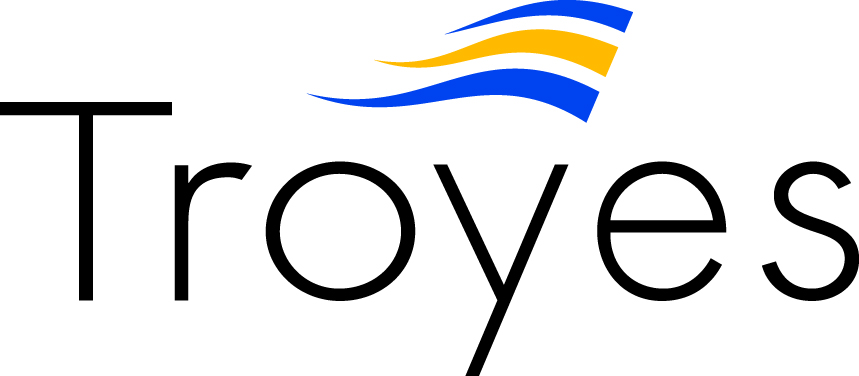 Manipulation, dépoussiérage et conditionnement des textiles Dates : 14 et 15 novembre 2019Lieu : Auditorium du musée d’Art moderne de TroyesPlace Saint-Pierre à TroyesFormatrice : Judith Gauvin restauratrice textiles Assistée de Juliette Faivre-Préda, régisseur et Jane Yu, assistante à la régieAu cours de 2 jours de formation avec la restauratrice, les participants, amenés à manipuler les œuvres textiles dans leur collection, sont formés à la prise en main de ces collections spécifiques : manipulations, dépoussiérage et conditionnement adapté. Une liste de matériels et de matériaux couramment utilisés pour ces opérations est décrite et fournie.La formation est avant tout technique. Pour cela, elle s’appuie sur un maximum d’œuvres représentatives des collections textiles dans les musées. Cette formation a lieu à l’auditorium du musée d’Art moderne de Troyes.Nombre de participants total : 10Jeudi 14 novembre 2019 de 9h30 à 18hMatinée :Tour de table de présentation des participants et de leurs attentes.Caractéristiques générales des matériaux textiles (natures variées, origines diverses, techniques de transformation, etc.) et spécificités de la collection ; contraintes de préservation des collections textiles (climat, protection contre les polluants atmosphériques, contre la lumière ; veille sanitaire ; exemples de modes de conditionnement adaptés à la nature et la structure des œuvres ; etc.)Identification des dégradations les plus communes sur les œuvres textiles (dégradations structurelles, sanitaires et visuelles), et notions de facteurs de dégradation (dégradations liées aux techniques de fabrication et à l’usage, dégradations liées à de mauvaises conditions de conservation).Après-midi : sujets de l’après-midi illustrés en même temps par des cas pratiques.Manipulation et dépoussiérage d’œuvres aux typologies caractéristiques des collections : - les protections à utiliser pour protéger les manipulateurs et les œuvres (masques à poussière, gants en matières adaptées en fonction des structures et des états de conservation, tabliers ou blouses) ; - les gestes à éviter et les gestes adaptés : quand reconnaître qu’il faut plus d’un manipulateur ; quand reconnaître que l’œuvre est trop fragile pour être manipulée sans conseil extérieur.- techniques de dépoussiérage d’œuvres des collections : micro et macro aspiration ; méthodes et protocoles habituels ; comment évaluer la possibilité ou non du dépoussiérage ; techniques sur des objets aux surfaces fragiles et/ou accidentées ; etc.Vendredi 15 novembre  de 9h à 18h : Journée consacrée aux manipulations et aux modes de conditionnement : Cas pratiques à propos de l’évaluation de l’état d’une œuvre textile et de ses besoins en conditionnement pour sa préservation optimale.Conditionnement des œuvres textiles pour garantir leur préservation optimale en réserve ou pendant un transport ; cas pratiques pris dans les collections des musées de Troyes et correspondant à un maximum de cas de figure (textiles plats de formats divers ; textiles plats doublés et/ou matelassés ; costumes ; accessoires de costumes ; objets composites ; objets fragiles ; etc.). Au cours de cette journée, les matériaux adaptés à la conservation à long terme des œuvres textiles seront détaillés et une liste de fournisseurs non exhaustive sera communiquée.Bulletin d’inscription à retourner pour le 2 novembre 2019 à b.canivet@ville-troyes.fr Nom :…………………………………………………………………………………………………………………………………………… Prénom :………………………………………………………………………………………………………………………………………Musée :……………………………………………………………………………………………………………………………………….Adresse :……………………………………………………………………………………………………………………………………..Mail :…………………………………………………………………………………………………….. Tél. : …………………………………Participera à la formation le :Jeudi 14 novembre  : oui/non*		Le vendredi 15 novembre : oui/ non*Participera au repas de la mi-journée :Jeudi 14 novembre : oui/non*		Le vendredi 15 novembre : oui/non**Rayez la mention inutileSi la formation est gratuite, les repas, les déplacements et les éventuels hébergements restent à la charge des participants.